Annexe 3 A				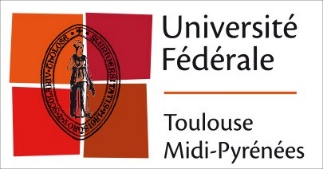 Élections au Conseil d’Administration de l’Université Fédérale Toulouse Midi-PyrénéesSCRUTIN DU 31 MARS AU 2 AVRIL 2020 – Secteur ……**********DEMANDE D'INSCRIPTION OU DE MODIFICATION DES LISTES ÉLECTORALES POUR LES PERSONNELS ET USAGERS DEVANT ÊTRE INSCRITS D’OFFICE(À renvoyer au bureau des élections de votre établissement):Je, soussigné(e) ……………………………………………………………………………………………, exerçant mes activités à ………………………………………………………………………….…………, 
en qualité de ……………………………………………………………………………………………….….demande mon inscription sur la liste électorale du collège suivant :Pièces justificatives à présenter : Observations : ………………………………………………………………………………………......À Toulouse, le SignatureCONSEIL D'ADMINISTRATIONCONSEIL D'ADMINISTRATIONCOLLÈGE ACOLLÈGE BCOLLÈGE IATOSCOLLÈGE USAGERSCOLLÈGE DOCTORANTSpour les usagers la carte d’étudiant de l’année en courspour les personnels le dernier arrêté de nomination